MEGHÍVÓELTE TÓK HÖK ELNÖKSÉGÉNEK ELNÖKSÉGI ÜLÉSÉREHELYSZÍNELTE Tanító- és Óvóképző Karfsz.31.1126 Budapest, Kiss János altábornagy u. 40.IDŐPONT2023. május 15. 18:00NAPIRENDI PONTOKElnöki beszámolóBejelentésekRendezvényekAktualitásokEgyebekBudapest, 2023. május 14. Takaró MilánElnökELTE TÓK HÖKJelenlévők:Az ülés valódi kezdete: 18:04Az ülés valódi helyszíne: fsz. 31Az Ellenőrző Bizottság megállapítja, hogy az elnökség 6 mandátummal határozatképes.Takaró Milán felkéri Terényi Orsolyát jegyzőkönyvvezetőnek.Terényi Orsolya a jelölést elfogadja. Az elnökség egyhangúlag elfogadja.Az előzetesen kiküldött napirendi pontokhoz módosító javaslat nincs.A napirendet az elnökség egyhangúlag elfogadja.Elnöki beszámolóTakaró Milán: EHÖK elnökségin vettem részt. Itt több mindenről volt szó. Mint például arról is, hogy nem minden kar tárolja a szakdolgozatokat. Mióta digitálisan kell leadni, nem tudják hogyan lehetne ezt őrizni, illetve ellenőrizni. Itt a jogi osztály, az oktatási igazgatóság és a könyvtár gondolkodik, hogy hogyan kellene elérhetővé tenni ezeket. HÖOK közgyűlésen is részt vettem Takács Luca Sárával. EHÖK részéről egy kérés érkezett hozzánk, hogy a könyvtári munkahírdetést minél jobban reklámozzuk. Minél több embert mozgósítsunk.OHÜB ülésen vettem részt múlthét szerdán (05.10.). Itt a HKR általános módosítási szabályzatairól volt szó. A csalás szempontjából az EHÖK vétózott, mert szeretnék a csalásokat szankcionálni, viszont abban a felállásban, ahogy ez az OHÜB elé került előterjesztésre, azt nem fogadtuk el. Ezért most az EHÖK-kel azon fogunk dolgozni, hogy mi az a csalási szankció, amit el tudunk fogadni. Mikor és hogyan indulhat fegyelmi eljárás ennek esetében. EHÖK elnökségin szóba kerültek a gólyabálok. Kérés volt az EHÖK részéről, hogy 3-4 időpontot adjunk le, ha szeretnénk bármilyen rendezvényt tartani a Gömb aulában vagy a Harmónia teremben.  Még szó volt a múltheti helyszínbejárásról, ahol tőlünk is sokan megnézték a Zánka Erzsébet tábort, ahol az Orientációs tábor lesz. Amennyiben nálunk is felmerül valamilyen probléma a szolgáltatóval, azt jelezzük az EHÖK felé. Dékáni tanács volt több elemben is. Szóba jött, hogy november 3-4.-én lesz egy konferencia, amit kértek, hogy majd hirdessünk is. A Pipi térnél kiírásra kerül a Közbeszerzési pályázat. Ennek a szerződésfeltételeiről volt még itt szó. Alapvetően most azok a szerződésfeltételek, hogy legyen kettő kiszolgáló pult. Egy az elviteleseknek és egy a helyben fogyasztásra, illetve legyen kártyás fizetési lehetőség. Ami még fontos, hogy az esetleges járványügyi rendelkezések, amik az intézmény fenttartásra és működésre vonatkoznak, azok vonatkozzanak az itt működő étteremre is. Ami a HKR-t illeti, itt Svraka Bernadett számolt be róla, hogy több pontban módosult. Kitérve a gyakorlatokra és a krónikus tartós betegségekre. Szó esett az alkalmassági vizsgáról. Május 26.-án lesz az egyetem előtti Tamási Áron szobor avatása. Ennek értelmében lesznek korlátozások és lezárások. Szabóné dr. Szitányi Judit és dr. Lénárd András dékánhelyettesek voltak Romániában. Létre akarnak hozni szintén egy külföldi Erasmusos együttműködést.Bejelentések RendezvényekFerenczy Eszter: Május 24-26. alkalmassági vizsga. Még mindig kevesen vagyunk. Kérlek írjátok be magatokat a táblázatba! Pontos információkról még fogok írni nektek. Akinek van ELTE pólója, az hozza. Akinek nincs, az fekete pólóban jöjjön. Takaró Milán: Az Orientáció táborra elkészültek az igénylők a héten. A grafika és a tánc is nagyon jól halad. Az ELTE Kiadó elfogadta a javaslatot a prospektus kiadásra. Aktualitások:Takaró Milán: Most szombaton lesz az EHÖK által szervezett szemeszterzáró buli a KCSSK-ban. Aki tud, az menjen. Egyebek: Tóth László: A külföldiek felé is menjen a kommunikáció! Például a jövőheti menetrendről sem tudnak, ezért a következő dékáni megbeszélésen fel lehetne hozni ezt a témát. Duró Viktória: A demonstrátori beszámolókat május 10.-ig lehet leadni. Az oktatókkal lehetne erről beszélni, hogy ők is tisztában legyenek ezzel. Takaró Milán: A google forms-ot töltsétek ki, amiben az Orientációs tábor játékai vannak. A szervezői napokkal kapcsolatban készült egy excel. Kérlek töltsétek ki! 11 animátorral beszélgettünk ma. Megtudták, hogy milyen feladatok várnak rájuk. Nem mindenki lesz beválogatva az Orientációs táborra, de az előkészületekben mindenkinek a segítségére szükség van. A Bizottságok legkésőbb vasárnapig küldjétek el a bemutatkozókat Fanninak. Az Elnökségi ülést Takaró Milán 18:34 perckor lezárta.Budapest, 2023. 05. 15. 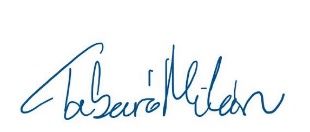 Takaró Milán	                          Cseklán Csenge		            Terényi OrsolyaElnök				Ellenőrző Bizottság elnöke		Jegyzőkönyv-vezetőELTE TÓK HÖK                     ELTE TÓK HÖK                                  ELTE TÓK HÖKElnök:Alelnök:Bizottsági elnökök:Takaró MilánTisza Anna KrisztinaKreisz Janka,Duró Viktória,Parag Hanna,Tóth László,Ferenczy EszterBizottsági tagok:Szőke Lili, Nagy Barbara, Kiss Dorina, Lelkes FranciskaReferensek:Szaniszló Zita, Magyari Barnabás, Bekő Lilla, Pásztor Hanna, Király Pálma Dóra, Fancsik FanniEllenőrző Bizottság:Cseklán Csenge, Paunoch Péter, Terényi OrsolyaVendégek:Juniorok:Sille Brigitta, Fera Dóra